MARCO ESPOSITOBaristaProfilo ProfessionaleBarista dinamico, preciso e con innate doti relazionali, esperto ed appassionato di bartending. Motivato dal forte desiderio di accrescere le competenze nella preparazione di cocktail innovativi, si rende immediatamente disponibile al ruolo di Primo barman.Grazie all'esperienza acquisita, agli studi ed ai continui aggiornamenti in materia Beverage, è in grado di garantire un servizio creativo ma al tempo stesso ineccepibile. Disponibile a lavorare la sera ed i week-end.CertificazioniCertificazioni Attestato Professionale rilasciato dalla Bartender School di Roma “Corso Barman Bartender basic & caffetteria” CompetenzeEsperienze professionaliBarista addetto alla preparazione	 02/2018 A ad oggiLoca Ubriaca - RomaPreparazione e servizio di cocktail, bevande à la carte e drink internazionaliMonitoraggio delle scorte bar e rifornimento tempestivo degli articoli in esaurimentoGestione e cura della qualità e della mise en place di cocktail e long drink.Barista 	 05/2014 - 1/2018 Nola Bar – Roma Preparazione e servizio di bevande calde e fredde (caffetteria, centrifugati, bibite ecc.), cocktail e long drink.Pulizia e cura delle attrezzature, del banco bar e del bancone di servizio.Gestione ordini e servizio al tavolo di bevande.IstruzioneDiploma di tecnico dei servizi ristorativi : Servizi alberghieri e ristorazione 	 2013 Istituto Enogastronomico Alberghiero Safi ElisAbilità Competenze avanzate in caffetteria e gastronomia Lingue#HRJ#89b6e54a-8063-435d-acc7-26f644fd83a5#Viale Europa 8, 00144, Roma, RM | 06 25625851| m.esposito@libero.itData di nascita : 2 gen. 1994 | Nazionalità : Italiana | Patente di guida : B  marcoCompetenze avanzate in caffetteria e gastronomiaConoscenza approfondita e forte passione per il bartending e la creazione di cocktail nuovi e originaliRapidità e precisione nel servizioSpiccate doti relazionali con una forte predisposizione all'ascolto attento del cliente al fine di coglierne le esigenzeItaliano : Madrelingua Italiano : Madrelingua Italiano : Madrelingua Inglese : 	B2 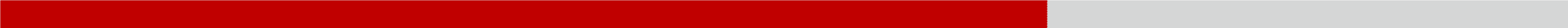 Intermedio avanzato Spagnolo : 	A2 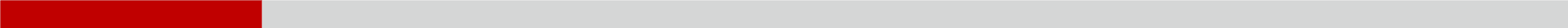 Base 